Об утверждении контрольных цифр приема по профессиям и специальностям для обучения по образовательным программам среднего профессионального образования за счет бюджетных ассигнований бюджета Пензенской области на 2021 и 2022 годыВ соответствии с постановлением Правительства Пензенской области от 29.10.2020 № 746-пП «Об утверждении порядка установления организациям, осуществляющим образовательную деятельность по образовательным программам среднего профессионального и высшего образования, контрольных цифр приема (в том числе порядка определения общего объема контрольных цифр приема) за счет бюджетных ассигнований бюджета Пензенской области», распоряжением Правительства Пензенской области от 30.12.2020 № 680-рП «Об утверждении общего объема контрольных цифр приема по укрупненным группам профессий, специальностей для обучения по образовательным программам среднего профессионального образования за счет бюджетных ассигнований бюджета Пензенской области на 2021 год», распоряжением Правительства Пензенской области от 29.01.2021 № 23-рП «Об утверждении общего объема контрольных цифр приема по укрупненным группам профессий, специальностей для обучения по образовательным программам среднего профессионального образования за счет бюджетных ассигнований бюджета Пензенской области на 2022 год», протоколом оценки и сопоставления конкурсных заявок от 29.04.2021, руководствуясь подпунктом 3.1.8. пункта 3.1. Положения о Министерстве здравоохранения Пензенской области, утвержденного постановлением Правительства Пензенской области от 31.01.2013 № 30-пП (с последующими изменениями), п р и к а з ы в а ю:Утвердить контрольные цифры приема граждан по профессиям и специальностям для обучения по образовательным программам среднего профессионального образования за счет бюджетных ассигнований бюджета Пензенской области на 2021 и 2022 годы (приложение).Настоящий приказ опубликовать (разместить) на официальном сайте Министерства здравоохранения Пензенской области и на официальном интернет-портале правовой информации» (www.pravo.gov.ru) в информационно-телекоммуникационной сети «Интернет».Контроль за исполнением настоящего приказа возложить на заместителя Министра – координирующего и контролирующего вопросы профессионального медицинского образованияВрио Министра                                                                                 А.В. Никишин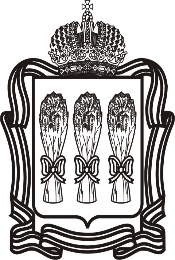 Министерство  здравоохранения  пензенской  области(Минздрав  Пензенской  области)п р и к а з